Risk Assessment Form This form should be completed with a list of hazards that affect the session, and should be written from a coaching perspective, not a venue management perspective.  For each risk assessment there should be associated Emergency Action plan to be used in case a risk occurs.Risk Assessment Form Add more pages as requiredVenue:Venue:ARDINGLY COLLEGE POOLVenue Contact Name & Contact Details:Clare KapffClare.Kapff@ardingly.comvenuehire@ardingly.comDirect: 01444 893152              Office: 0144489303Address:(Include postcode)Address:(Include postcode)THE SWIMMING POOLARDINGLY COLLEGECOLLEGE ROADARDINGLYRH17 6SQ Venue Contact Name & Contact Details:Clare KapffClare.Kapff@ardingly.comvenuehire@ardingly.comDirect: 01444 893152              Office: 0144489303Group:Group:MID SUSSEX TRIATHLON CLUBLocation of first-aider:LIFE GUARD ON DUTYDate:Date:EVERY TUESDAY EVENINGLocation of DefibrillatorPOOLSIDE Time:Time:8.00 – 9.00PMLocation of telephone:POOLSIDE OFFICE
(9 FOR OUTSIDE LINE)Participants:Number:8-24Location of toilets:CHANGING ROOMSParticipants:Age:ADULTS (18-65)Location of changing rooms:DOORS TO LEFT OF CORRIDOR FROM MAIN ENTRANCEParticipants:Ability:MIXED. NOVICE TRIATHLETES TO EXPERIENCED AGE-GROUP TRIATHLETES1 PARATRIATHLETELocation of first-aid kit:POOLSIDE OFFICELead coach name:Lead coach name:Steve McMenaminStocked and maintained:Venue documents read and understood (please Venue documents read and understood (please Normal operating procedures:Additional notes:MOBILE PHONE SIGNAL IS VERY POOR ON SITE GENERALLY AND SHOULD THEREFORE NOT BE RELIED UPONVenue documents read and understood (please Venue documents read and understood (please Health and safety policy:DIAL 9-999 IN EMERGENCY FROM OFFICE PHONEVenue documents read and understood (please Venue documents read and understood (please Emergency action plan (EAP):Name of person conducting risk assessment:Signed:Date:Steve McMenamin06/01/2022Location & Description of Hazard:People at Risk:Level of Risk (High/Medium/Low):Advice Required: (from whom)Action(s) to Mitigate/ Remove Risk:Person responsible for resolution:Residual Risk: After resolutionDates ReviewedPOOLSIDE:• LIGHTING – GOOD LIGHTING LEVELS, NO GLARE• NOISE – ACOUSTICS ARE CHALLENGING• 25M POOL – VISIBILITY IS NOT AN ISSUE• SLIPPERY SURFACE WHEN WET• PLANT ROOM – CHEMICALS, RISK OF CHLORINE GASSWIMMERS /  COACHES / SPECTATORSLikelihood:
MEDIUM Impact:
MEDIUMX No• YesIf yes, who:• ENSURE ALL LIGHTS ARE ON FOR SESSION• ENSURE SWIMMERS ARE INSTRUCTED NOT TO RUN AROUND POOLSIDE• ALL POOL STAFF TRAINED IN HANDLING POOL CHEMICALSLEAD COACH /POOL STAFFLikelihood: 
LOWImpact: 
LOW06/01/2022 - SMACWATER/POOL:• 2M DEEP AT DEEP END SO TOUCHING THE POOL FLOOR AND STAYING ABOVE WATER IS NOT POSSIBLE• WATER TEMPERATURE USUALLY 28º AND CAN FEEL WARM CAUSING OVERHEATING• AIR TEMPERATURE – VENTILATION IS POOR, SO CAN BECOME VERY WARM CAUSING OVERHEATING OR DISCOMFORT• LOW WATER QUALITY RISKING SICKNESS• LOW WATER QUALITY AFFECTING BREATHING AND/OR VISIBILITY• POOL TILES ARE IN GOOD CONDITION – CHECK REGULARLY FOR ANY CHANGESWIMMERS / COACHES SPECTATORSLikelihood:
HIGH Impact:
HIGH• NoX YesIf yes, who:COACH TO CHECK WITH POOL STAFF FOR WATER QUALITY UPDATES• ENSURE SIGNAGE IS IN PLACE• BRIEF SWIMMERS ON SHALLOW & DEEP END LOCATIONS AND DEPTHS• OPEN DOORS TO INCREASE VENTILATION WHEN REQUIRED• LIAISE WITH POOL STAFF TO GET UPDATES ON WATER QUALITY AND POSSIBLE ISSUES• NO DIVING AT SHALLOW END• DIVE ONLY ON INSTRUCTION OF COACH• ADVISE ALL SWIMMERS TO BRING PLENTY OF FLUIDS DUE TO WARM AIR & WATER TEMPERATURESLEAD COACH / POOL STAFFLikelihood: 
LOWImpact: 
LOW06/01/2022 - SMACORGANISATION:• SWIMMERS NOT FOLLOWING POOL / LANE ETIQUETTE• SWIMMERS HITTING THEIR HEAD DOING BACKSTROKESWIMMERSLikelihood:
MEDIUM Impact:
MEDIUMX No• YesIf yes, who:• BRIEFING TO INCLUDE POOL RULES & SWIM DIRECTION• PUBLICISE LANE ETIQUETTE TO ALL MEMBERS• COACHES TO OBSERVE ATHLETE/COACH RATIOS AS PER BRITSH TRIATHLON GUIDANCE• ENSURE 5M FLAGS ARE IN PLACELEAD COACHLikelihood: 
MEDIUMImpact: 
LOW06/01/2022 - SMACPARTICIPANTS:• UNABLE TO COMPLETE 200M FRONT CRAWL• WELFARE CONCERNS FOR YOUTH MEMBERS• ANY PHYSICAL OR LEARNING DISABILITIES• UNDERLYING MEDICAL CONDITIONS, ILLNESS OR INJURY• SWIMMERS UNABLE TO UNDERSTAND OR HEAR INSTRUCTIONS• NUMBER OF ATHLETES IN EACH LANESWIMMERS / COACHESLikelihood:
LOWImpact:
HIGH• NoX YesIf yes, who:CHECK WEEKLY WITH SWIMMERSFOR ANY UNDERLYING MEDICAL ISSUES• CHECK BASIC SWIM COMPETENCE OF ANY NEW SWIMMER (ENSURE MINIMUM OF 200M UNAIDED SWIMMING)• SUITABLE LANE SUPERVISION WHEN YOUTH MEMBERS ATTEND SESSION• ENSURE SWIMMER SIZES & ABILITIES ARE ASSESSED AND PARTICIPANTS ARE GROUPED ACCORDINGLY WITHIN SWIM LANES• ENSURE LANE ETIQUETTE IS OBSERVED BY SWIMMERS AND MANAGED BY COACH• ALLOW SWIMMERS TO MOVE TO SIDE / END TO REST IF FEELING FATIGUED OR UNWELL• CHECK AT EVERY SESSION FOR ANY MEDICAL ISSUES OR INJURY – OVERT OR UNDERLYING, AND MODIFY SESSION OR EXCLUDE PARTICIPATION AS REQUIRED• CHECK REGULARLY FOR SWIMMER UNDERSTANDING FOLLOWING INSTRUCTION• OBSERVE LANE CAPACITY IS OBSERVED (MAX 7 SWIMMERS PER LANE) – SWIMMERS TO BE TURNED AWAY AT THE COACHES DISCRETION IF NUMBERS ARE EXCEEDEDLEAD COACHLikelihood: 
LOWImpact: 
LOW06/01/2022 - SMACPOOLSIDE EQUIPMENT:• REMOVABLE ITEMS STORED AROUND POOLSIDE INCLUDE:
 STARTING BLOCKS, POOL COVER, WATER POLO GOALS, PLASTIC CHAIRS, EQUIPMENT STORAGE CRATES, SWIMMERS EQUIPMENT & DRINKS, WATER DISPENSER, OFFICE TABLE• IMMOVABLE ITEMS AROUND POOLSIDE INCLUDE SPECTATOR BENCHES, WIPE BOARDSWIMMERS / COACHES / SPECTATORSLikelihood:
HIGH Impact:
MEDIUMX No• YesIf yes, who:• ENSURE ALL MOVEABLE ITEMS NOT REQUIRED FOR THE SESSION ARE MOVED AWAY FROM POOLSIDE• POINT OUT ITEMS TO SWIMMERS AS POTENTIAL TRIP HAZARDSLEAD COACH / POOL STAFFLikelihood: 
LOWImpact: 
LOW06/01/2022 - SMACVENUE ACCESS:• STEEP STEPS & INCLINED SLOPE DOWN TO POOL ENTRANCE IS POORLY LIT WHEN DARK AND CAN BE SLIPPERY IN WET/COLD WEATHERSWIMMERS / COACHES / SPECTATORSLikelihood:
LOW Impact:
HIGHX No• YesIf yes, who:• MAKE ALL ATTENDEES AWARE AS APPROPRIATELEAD COACH / COLLEGE CONTACTLikelihood: 
LOWImpact: 
LOW06/01/2022 - SMACHUMAN RESOURCES:
• LIFE GUARD NOT IN PLACE• SWIMMER / LIFEGUARD RATIO OF 1:40 EXCEEDED
(LANE SWIMMING)• COACH / ATHLETE RATIOSWIMMERS / COACHESLikelihood:
MEDIUM Impact:
HIGHX No• YesIf yes, who:• ENSURE LIFEGUARD IS IN PLACE PRIOR TO SESSION START• NO LIFEGAURD – NO SESSION• ASSESS PARTICIPANT NUMBERS AND ENSURE THEY MEET RATIOS FOR LIFEGUARD & COACHING• ESTABLISH COACHED AND UNCOACHED LANES IF REQUIRED DUE TO RATIOSLEAD COACHLikelihood: 
LOWImpact: 
MEDIUM06/01/2022 - SMACLikelihood: Impact:• No• YesIf yes, who:Likelihood: Impact: Likelihood: Impact:• No• YesIf yes, who:Likelihood: Impact: Likelihood: Impact:• No• YesIf yes, who:Likelihood: Impact: Likelihood: Impact:• No• YesIf yes, who:Likelihood: Impact: Likelihood: Impact:• No• YesIf yes, who:Likelihood: Impact: Insert Diagram(s) of layout of venue with key safety elements marked (this page is intended to be shared between Risk Assessment and EAP):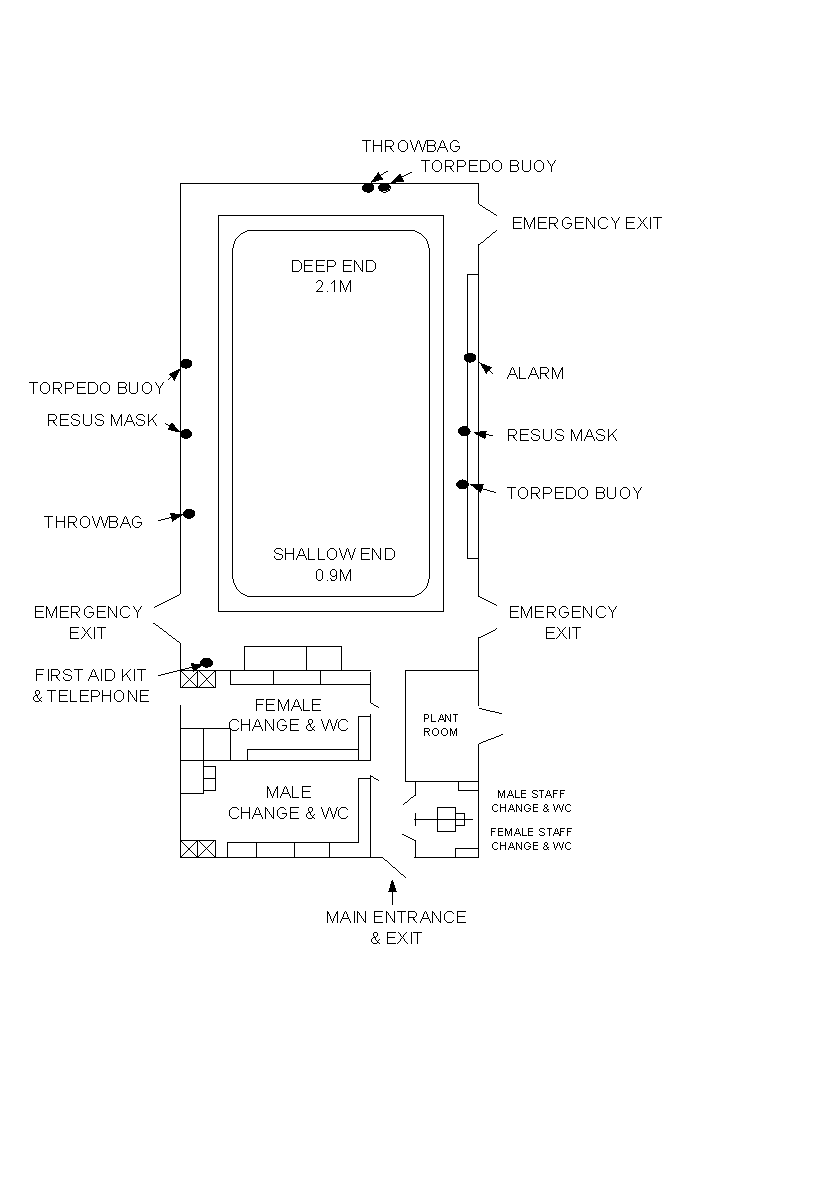  OVERALL SITE PLAN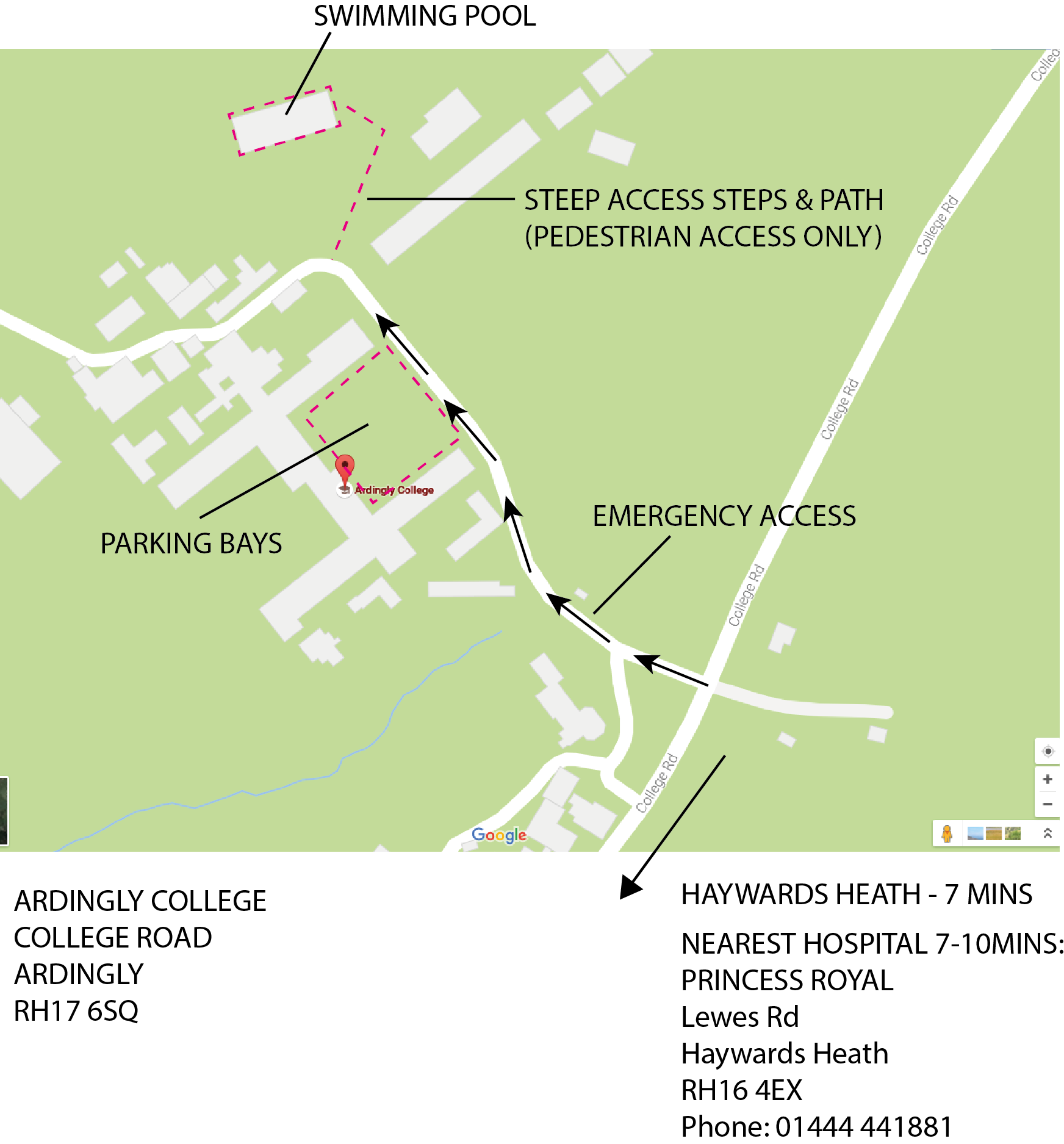 